2022 MacGregor Downs(prices DO NOT include sales tax)									      					Line total          Females – RISE Shockwave (Blue)					         Size_________   $ 31 ___________   LGS47-14B			size 20 – 42 Males – RISE Shockwave Jammer (Blue)				         Size_________   $ 25 ___________     LGS49-14B			size 20 – 38All goggles in store 25% off thru 6/15/2022 for our summer team familiesReceipt #____________________________  Date _______________________Name___________________________________________________Phone_______________________Email________________________________________________________________________________Shipping Address:  _____________________________________________________________________Summer team suit purchases are not returnable.You may call the store to place an order or come to the store to try on to guarantee a good fitALL AMERICAN SWIM - Cary1231 NW MAYNARD RDCARY NC 27513919-439-8678Monday-Thursday 10 – 6, Sat 10-3(we may add additional summer hours, please check this link for any updates)https://allamericanswim.com/store-locations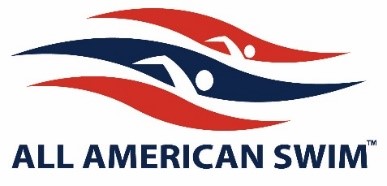 